T.C.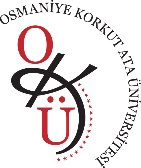 OSMANİYE KORKUT ATA ÜNİVERSİTESİSağlık Bilimleri Fakültesi2023-2024 Eğitim-Öğretim Yılı Bahar Yarıyılı Beslenme ve Diyetetik Programı (NÖ) 4. Sınıf Haftalık Ders ProgramıÖĞRENCİLERİMİZE BAŞARILAR DİLERİZ. BESLENME VE DİYETETİK BÖLÜM BAŞKANLIĞI…Günler/Saat08:15-09:0009:15-10:0009:15-10:0010:15-11:0011:15-12:0013:15-14:0014:15-15:0015:15-16:0016:15-17:00PazartesiBES402 Kurum ve Hastanede Beslenme Uygulamaları II (B Grubu)Prof. Dr. Zeynep ULUKANLIBES402 Kurum ve Hastanede Beslenme Uygulamaları II (B Grubu)Prof. Dr. Zeynep ULUKANLIBES402 Kurum ve Hastanede Beslenme Uygulamaları II (B Grubu)Prof. Dr. Zeynep ULUKANLIBES402 Kurum ve Hastanede Beslenme Uygulamaları II (B Grubu)Prof. Dr. Zeynep ULUKANLIBES402 Kurum ve Hastanede Beslenme Uygulamaları II (B Grubu)Prof. Dr. Zeynep ULUKANLIBES402 Kurum ve Hastanede Beslenme Uygulamaları II (E Grubu)Öğr. Gör. Fatma Bengü KUYULU BOZDOĞANBES402 Kurum ve Hastanede Beslenme Uygulamaları II (E Grubu)Öğr. Gör. Fatma Bengü KUYULU BOZDOĞANBES402 Kurum ve Hastanede Beslenme Uygulamaları II (E Grubu)Öğr. Gör. Fatma Bengü KUYULU BOZDOĞANBES402 Kurum ve Hastanede Beslenme Uygulamaları II TEORİK (A, B, C, D, E ve F Grubu)Öğr. Gör. Fatma Bengü KUYULU BOZDOĞANİTBF DZ-06SalıBES402 Kurum ve Hastanede Beslenme Uygulamaları II (C Grubu)Doç. Dr. Bircan ULAŞ KADIOĞLUBES402 Kurum ve Hastanede Beslenme Uygulamaları II (C Grubu)Doç. Dr. Bircan ULAŞ KADIOĞLUBES402 Kurum ve Hastanede Beslenme Uygulamaları II (C Grubu)Doç. Dr. Bircan ULAŞ KADIOĞLUBES402 Kurum ve Hastanede Beslenme Uygulamaları II (C Grubu)Doç. Dr. Bircan ULAŞ KADIOĞLUBES402 Kurum ve Hastanede Beslenme Uygulamaları II (C Grubu)Doç. Dr. Bircan ULAŞ KADIOĞLUBES402 Kurum ve Hastanede Beslenme Uygulamaları II TEORİK (A, B, C, D, E ve F Grubu)Doç. Dr. Bircan ULAŞ KADIOĞLUİTBF Beslenme Lab.BES402 Kurum ve Hastanede Beslenme Uygulamaları II (E Grubu) Öğr. Gör. Fatma Bengü KUYULU BOZDOĞANBES402 Kurum ve Hastanede Beslenme Uygulamaları II (A Grubu)Prof. Dr. Alpaslan DAYANGAÇBES402 Kurum ve Hastanede Beslenme Uygulamaları II (A Grubu)Prof. Dr. Alpaslan DAYANGAÇÇarşambaBES402 Kurum ve Hastanede Beslenme Uygulamaları II (F Grubu)Öğr. Gör. Mehmet Refik BAHARBES402 Kurum ve Hastanede Beslenme Uygulamaları II (F Grubu)Öğr. Gör. Mehmet Refik BAHARBES402 Kurum ve Hastanede Beslenme Uygulamaları II (F Grubu)Öğr. Gör. Mehmet Refik BAHARBES402 Kurum ve Hastanede Beslenme Uygulamaları II (F Grubu)Öğr. Gör. Mehmet Refik BAHARBES402 Kurum ve Hastanede Beslenme Uygulamaları II (F Grubu)Öğr. Gör. Mehmet Refik BAHARBES402 Kurum ve Hastanede Beslenme Uygulamaları II TEORİK (A, B, C, D, E ve F Grubu)Öğr. Gör. Mehmet Refik BAHARİTBF Beslenme Lab.BES402 Kurum ve Hastanede Beslenme Uygulamaları II TEORİK (A, B, C, D, E ve F Grubu)Dr. Öğr. Üyesi Aybala TAZEOĞLUİTBF Beslenme Lab.BES402 Kurum ve Hastanede Beslenme Uygulamaları II (A Grubu)Prof. Dr. Alpaslan DAYANGAÇBES402 Kurum ve Hastanede Beslenme Uygulamaları II (A Grubu)Prof. Dr. Alpaslan DAYANGAÇPerşembeBES402 Kurum ve Hastanede Beslenme Uygulamaları II (D Grubu)Dr. Öğr. Üyesi Aybala TAZEOĞLUBES402 Kurum ve Hastanede Beslenme Uygulamaları II (D Grubu)Dr. Öğr. Üyesi Aybala TAZEOĞLUBES402 Kurum ve Hastanede Beslenme Uygulamaları II (D Grubu)Dr. Öğr. Üyesi Aybala TAZEOĞLUBES402 Kurum ve Hastanede Beslenme Uygulamaları II (D Grubu)Dr. Öğr. Üyesi Aybala TAZEOĞLUBES402 Kurum ve Hastanede Beslenme Uygulamaları II (D Grubu)Dr. Öğr. Üyesi Aybala TAZEOĞLUCumaBES404 Mezuniyet Projesi II (A Grubu)Prof. Dr. Alpaslan DAYANGAÇİTBF Toplantı SalonuBES404 Mezuniyet Projesi II (A Grubu)Prof. Dr. Alpaslan DAYANGAÇİTBF Toplantı SalonuBES404 Mezuniyet Projesi II Uyg. (A Grubu)Prof. Dr. Alpaslan DAYANGAÇİTBF Toplantı SalonuBES404 Mezuniyet Projesi II Uyg. (A Grubu)Prof. Dr. Alpaslan DAYANGAÇİTBF Toplantı SalonuBES404 Mezuniyet Projesi II Uyg. (A Grubu)Prof. Dr. Alpaslan DAYANGAÇİTBF Toplantı SalonuBES406 Seminer II Uyg. (A Grubu)Prof. Dr. Alpaslan DAYANGAÇİTBF Toplantı Salonu   BES406 Seminer II Uyg. (A Grubu)Prof. Dr. Alpaslan DAYANGAÇİTBF Toplantı Salonu   CumaBES404 Mezuniyet Projesi II (B Grubu)Prof. Dr. Zeynep ULUKANLIİTBF DZ-05BES404 Mezuniyet Projesi II (B Grubu)Prof. Dr. Zeynep ULUKANLIİTBF DZ-05BES404 Mezuniyet Projesi II  Uyg. (B Grubu)Prof. Dr. Zeynep ULUKANLIİTBF DZ-05BES404 Mezuniyet Projesi II  Uyg. (B Grubu)Prof. Dr. Zeynep ULUKANLIİTBF DZ-05BES404 Mezuniyet Projesi II  Uyg. (B Grubu)Prof. Dr. Zeynep ULUKANLIİTBF DZ-05BES406 Seminer II Uyg.  (B Grubu)Prof. Dr. Zeynep ULUKANLIİTBF DZ-05BES406 Seminer II Uyg.  (B Grubu)Prof. Dr. Zeynep ULUKANLIİTBF DZ-05CumaBES404 Mezuniyet Projesi II (C Grubu)Doç. Dr. Bircan ULAŞ KADIOĞLUİTBF DZ-06BES404 Mezuniyet Projesi II (C Grubu)Doç. Dr. Bircan ULAŞ KADIOĞLUİTBF DZ-06BES404 Mezuniyet Projesi II  Uyg. (C Grubu)Doç. Dr. Bircan ULAŞ KADIOĞLUİTBF DZ-06BES404 Mezuniyet Projesi II  Uyg. (C Grubu)Doç. Dr. Bircan ULAŞ KADIOĞLUİTBF DZ-06BES404 Mezuniyet Projesi II  Uyg. (C Grubu)Doç. Dr. Bircan ULAŞ KADIOĞLUİTBF DZ-06BES406 Seminer II Uyg.  (C Grubu)Doç. Dr. Bircan ULAŞ KADIOĞLUİTBF D-101BES406 Seminer II Uyg.  (C Grubu)Doç. Dr. Bircan ULAŞ KADIOĞLUİTBF D-101CumaBES404 Mezuniyet Projesi II (D Grubu)Dr. Öğr. Üyesi Özlem VAROL AVCILAR İTBF D-103BES404 Mezuniyet Projesi II (D Grubu)Dr. Öğr. Üyesi Özlem VAROL AVCILAR İTBF D-103BES404 Mezuniyet Projesi II  Uyg. (D Grubu)Dr. Öğr. Üyesi Özlem VAROL AVCILAR İTBF D-103BES404 Mezuniyet Projesi II  Uyg. (D Grubu)Dr. Öğr. Üyesi Özlem VAROL AVCILAR İTBF D-103BES404 Mezuniyet Projesi II  Uyg. (D Grubu)Dr. Öğr. Üyesi Özlem VAROL AVCILAR İTBF D-103BES406 Seminer II Uyg.  (D Grubu)Dr. Öğr. Üyesi Özlem VAROL AVCILAR İTBF D-103BES406 Seminer II Uyg.  (D Grubu)Dr. Öğr. Üyesi Özlem VAROL AVCILAR İTBF D-103CumaBES404 Mezuniyet Projesi II (E Grubu)Dr. Öğr. Üyesi Aybala TAZEOĞLU İTBF Beslenme Lab.BES404 Mezuniyet Projesi II (E Grubu)Dr. Öğr. Üyesi Aybala TAZEOĞLU İTBF Beslenme Lab.BES404 Mezuniyet Projesi II  Uyg. (E Grubu)Dr. Öğr. Üyesi Aybala TAZEOĞLU İTBF Beslenme Lab.BES404 Mezuniyet Projesi II  Uyg. (E Grubu)Dr. Öğr. Üyesi Aybala TAZEOĞLU İTBF Beslenme Lab.BES404 Mezuniyet Projesi II  Uyg. (E Grubu)Dr. Öğr. Üyesi Aybala TAZEOĞLU İTBF Beslenme Lab.BES406 Seminer II Uyg.  (E Grubu)Dr. Öğr. Üyesi Aybala TAZEOĞLU İTBF Beslenme Lab.BES406 Seminer II Uyg.  (E Grubu)Dr. Öğr. Üyesi Aybala TAZEOĞLU İTBF Beslenme Lab.Not:1.İTBF. İnsan ve Toplum Bilimleri Fakültesi